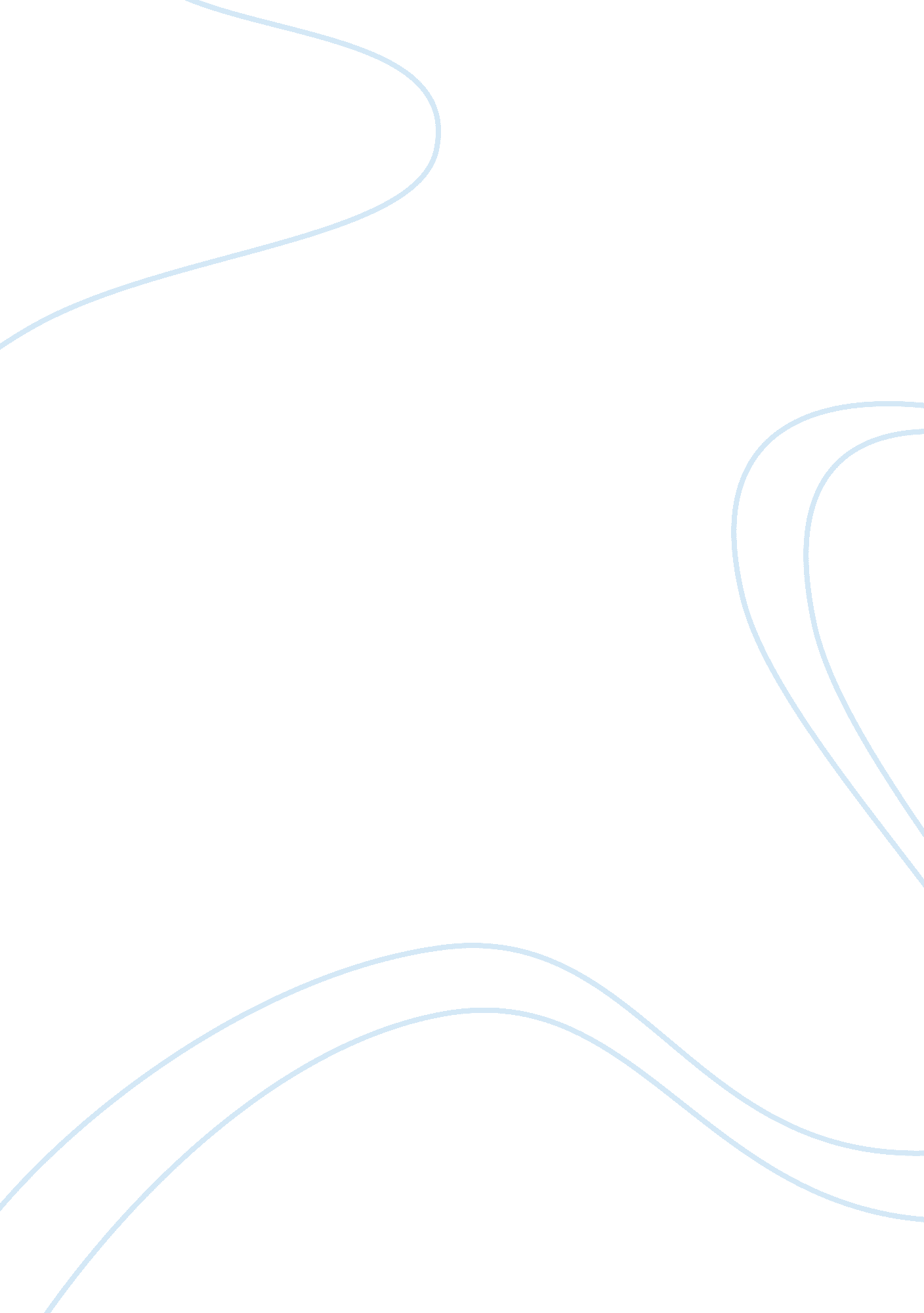 The personalised dressing gownBusiness, Marketing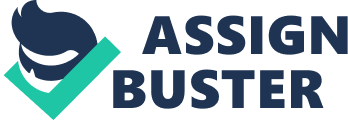 Nothing is better than a comfortable and extremely warm personal suit to concentrate after a Jacuzzi or a shower. Blend 100% cotton, cotton and polyester, everything in this combination will make you feel like a luxury hotel at home and on weekends. Our private swimwear is also the best way to show how much you care about your lover, which is perfect for adding a personal touch to the canyon. Just request that a name, image or phrase be added to the episode. The options are endless when the joy that personalization can bring. The bathrooms are private. The aprons of clothes are another excellent and functional element with which you can add a personal touch. Our high-quality options for couples or individual offers for individual families are just a fun addition to any home. Not only adults who love the high quality products of this group of products. Bath time will be something your children will wait for when you have your favorite cartoon characters and embroidered names on their personal clothes. Our hooded jackets are drying without this effort, just wrap them around! The beautiful wedding gift, the original gift for the birthday of the baby or the fun for yourself, will certainly enjoy our choice and equally possible any personal clothing. The dress date and why the pilden is different When talking about clothes, invisible items are often hidden or forgotten. But if you want to start the day like a real man, start the method before putting on this jacket. And I do not even talk about underwear and T-shirts: I’m talking more routinely than your clothes before. Today we are talking about bathrobe. Although they are now largely forgotten, aprons have been standard in the past, not standard clothing. In the seventeenth century, a robe-style jacket called “ Banyan” was filled with anger and was often mentioned as the first example of European fashion that was directly due to other cultures. Imitating dresses that resemble a standard dress in Persian and Asian cultures, Banyan was a piece of casual clothing that offered different and unique men. The first is when traditions require men to wear tight and restrictive uniforms when they leave the house. The bathrobe has become a delicious alternative for times when a man wants to be at home, but still dreams of his family and his guests. Second, it was a time when the standard colors for Western men’s clothing were often tenuous and boring. The abayas were once again restored from oriental cultures and adorned with richly decorated fabrics. For this reason, men offered a rare opportunity to add pizza to their uniforms. Eventually, sitting in the house in a dress suit was a sign of luxury and wealth, a sign of temptation, that made the aprons fall from the eyes of the people. Instead, it was replaced by a more functional dress. Unlike complex and expensive silk designs, aprons are defined as thicker absorbent materials that allow the garment to fold its towel in half. Useful, yes, but certainly not as elegant as saddlebags. However, it is still possible to find the dresses and the praise of many gentle gentlemen who, although they are not usually absent, still enjoy a different and difficult holiday. 13 best dresses for women So, if you went down to the valley, it is good dry helper, so if I was in the morning or not always warm enough to live, there is nothing “ comfortable” to say when you return home bath clothes. Kimonos from thick towels to high-end, there is something for everyone in the circle. UGG women Duffield: 120 pounds, UGG Anyone who wears a pair of UGG shoes will be familiar with the mysterious softness and warmth that is instant. Now these qualities are transformed in a dress. Like the shoes, the dress made by UGG covered with a cotton shirt made of cotton, it looks great and is available in different colors. Luxurious, padded and absolutely divine. Available in sizes XS to XL. John Lewis Croft and Waffle Prize Panos: £ 39 John Lewis On the other hand, Terry is a simple, elegant, lightweight, comfortable, solid and well washed with honey flakes dress ring. Waffle Mist is breathable and very absorbent, that is, quick-drying, it’s great, right banyodon. Available in gray or white and S, M and L. Dress Joules Idlewhite Polar Lining: £ 59. 95, John Lewis If you want to feel you have a blanket around your robe, look no further. But not only a warm, cozy atmosphere and proud that we have won, but also a funny dog that can be used in harmony with PJ. On a cold winter morning, proud. Available in S / M and X / XL. Bella Cyberjammies long dresses fabric: 38 pounds, cyberjammies This brand Macker is a relatively new baby, a specialist in casual sleeping. Different styles for the whole family include PJ and nightgowns, so you can combine with your daughter’s dress. We prefer the collection of women’s clothing, a long loin number that you can use in PJ means to complement the look. Available in sizes 8 to 22, but soft light. A long scarf made of pure cashmere luxury to sign Marx and Spencer Rosie: £ 199, Marx and Spencer It’s worth more than that. It looks like an incredibly beautiful ornate ornate scarf and a million dollars. I think it’s something you pressed, but we’re all goalkeepers. At night, you can change satin ribbon in a comfortable day or even extend its outdoor use in a light case, and in the washing machine at 30 degrees. If you have a tight budget, there are other clothes autographs for Rosie in sizes 8-18. Alarm PIP Studio pink flower fantasy 100 pounds architecture If you return a little fly dulabar, look for this flower show. Pip Studio was created in 2007 with the designer Anke van der Endt and original design that was as interesting as the pots. This dress is very yummy, refreshing and fat and makes 100% cotton velvety soft and comfortable. Everything just sharing breakfast is warranted, so sunglasses are ready. Also available in khaki and blue, white, sizes XS-XL. Bougain Avenue Bay Pink Kimono: £ 48, Bux Avenue It is part of a wide range of jackets and matching short pants that is really beautiful. Edge fine lace sleeves – a nice touch for a short chiffon dress, although it is not very comfortable, the fabric is a wonderful feeling on the skin. It looks awesome and is available in sizes 6-18. Hydrocotton Hooded Unisex White Company: TL 80, White Company If all you really need is a soft bathrobe with a white dress, but you will look bad for a few months, which is soft and not fat, I think that’s the best choice. If you are looking for a five star hotel, this type is used to relieve hardness and quick drying, keeping the towel on the market at the top and shoulders up. Available in sizes XS-XL. 